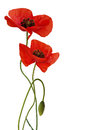 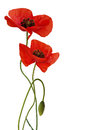 SundayMondayTuesdayCANADIAN
WEDNESDAYSThursdayFridaySaturday1COPC Strat Open Prs  Only $6   12:30                         0-300 Strat Pairs                   6:30 pm2CNTC  Team Game     for all!           12:30COPC Strat Open Pairs  A/B/C     7pm                           3   Supervised  Play                9:30 – 11:30   0-1000 Strat Pairs        A/B/C   12:30   Where’s WaldoStrat A/B/C   7pm4Strat Open Pairs    A/B/C           9:155NAP “A” FinalsTwo sessionsGame time 10:30Lunch included6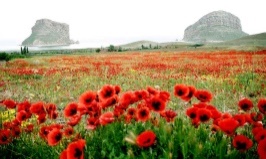 7        Strat Open Prs      A/B/C      9:15  Gentle Duplicate 0-99 A/B/C  12:45COPC Strat Open Prs      A/B/C                 7pm                           8COPC Strat Open Prs  Only $6   12:30                         0-300 Strat Pairs                   6:30 pm9CNTC  Team Game     for all!           12:30COPC Strat Open Pairs   A/B/C   7pm  10  Supervised  Play                9:30 – 11:30   0-1000 Strat Pairs        A/B/C   12:30   Where’s WaldoStrat A/B/C   7pm11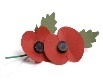 Strat Open Pairs    A/B/C           9:1512Closed for Halifax Sectional at Mount St. Vincent 13Closed for Halifax Sectional at Mount St. Vincent14        Strat Open Prs      A/B/C      9:15  Gentle Duplicate 0-99 A/B/C  12:45  COPC Strat Open Prs      A/B/C                 7pm                            15COPC Strat Open Prs  Only $6   12:30                         0-300 Strat Pairs                   6:30 pm16CNTC  Team Game     for all!           12:30COPC Strat Open Pairs   A/B/C    7pm  17  Supervised  Play                9:30 – 11:30   0-1000 Strat Pairs        A/B/C   12:30   Where’s WaldoStrat A/B/C   7pm18COPCStrat Open Pairs    A/B/C           9:1519HAPPY BIRTHDAYStrat Open Pairs    A/B/C      12:30 pm20       0-500 NLM A/B/C             Team Game    12:30 pm21        Strat Open Prs      A/B/C      9:15  Gentle Duplicate 0-99 A/B/C  12:45 COPC Strat Open Prs      A/B/C                 7pm                           22COPC Strat Open Prs  Only $6   12:30                         0-300 Strat Pairs                   6:30 pm23CNTC  Team Game     for all!           12:30COPC Strat Open Pairs  A/B/C    7pm  24  Supervised  Play                9:30 – 11:30   0-1000 Strat Pairs        A/B/C   12:30   Where’s WaldoStrat A/B/C   7pm25Strat Open Pairs    A/B/C           9:15NEWFreaky Friday Aft game     12:3026COPCStrat Open Pairs    A/B/C      12:30 pm2728       Strat Open Prs      A/B/C      9:15  Gentle Duplicate 0-99 A/B/C  12:45 COPC Strat Open Prs      A/B/C                 7pm                           29COPC Strat Open Prs  Only $6   12:30 0-300 Strat Pairs                   6:30 pm30CNTC  Team Game     for all!           12:30COPC Strat Open Pairs  A/B/C    7pm  